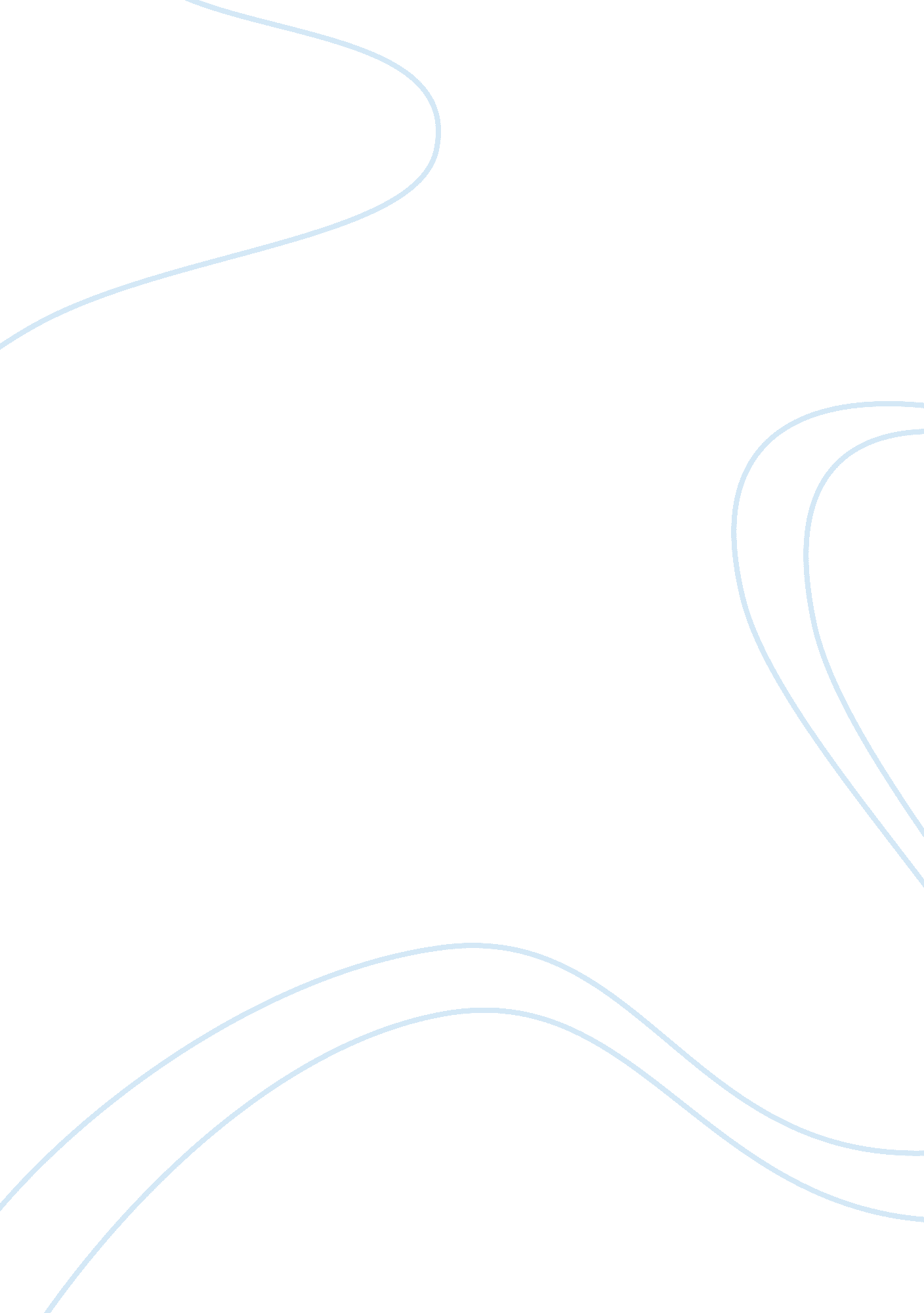 An educated man essay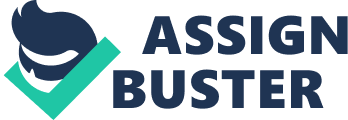 We live in a world in which one fool makes many fools but one wise man only a few wise men. After reading the Speech of Jovito Salonga, i got this bad feeling that only few have read this and somehow neglected by others. I think this speech makes sense. It made my point of view in life very strong and i am thankful for it. Also, i learned the true meaning of educated man. It would seem that God, who has widely ordered the organs of our body for happiness, has also given us the ability to know our imperfections. The moment i’m thinking on how to start writing, i have to judge the speech naturally. From his speech, he said “ when i used the term educated man, i do not mean the individual who has memorized a thousand facst and assembled in his mind in a million data, on the basis of which he has earned a string of academic degrees. ” So, it is obvious that it is not because you haven’t been to college you cannot be called educated man. I understand that Jovito Salonga did not mean to minimize the importance of memory as he said. I belive that Jovito wants us to know that we can learn not only in school, universities and colleges but alsi from any place and any time. Everybody can be educated by own experiences. He mentioned plato as one of the examples. For two thousand and three hundred years Plato’s work has been a living force that cause creative mind of others. He was known as observer of daily life and he learned a lot from that. We are all hoping to be called educated man, yet we don’t know exactly what does it mean, can anyone know how to define it? Before, I can honestly say no i can’t, but because i have read some articles about being educated and plus the speech of Jovito Salonga I have now the idea of what educated man really is. I wish to say that i want to compare the speech of Jovito to a line from an article in Reader’s Digest which i really like: “ A person with an average IQ who industriously stores up knowledge and skills is better off than a persin who has a very high IQ but refuses to study. ” It seems to me that partly both have the same thought. Man should not stop from learning facts but more importantly is to not stop learning lesson from life. It is possible that college education may uneducate a man. Man should help his self too. do not ever rely on one environment. chool is not enough to be called educated man. just like what i have said earlier, everybody can be educated by own experiences. education is everywhere. i think part of Jovito Salonga’s speech objective is that no matter what University we’ve come from it is not right to underestimate peopl who have not been in university. year levels are also not the bases. graduates or undergraduates have the rigth to be called educated man. People who read a lot, remembers many facts and events but have bitter hearts and high pride are still uneducated. man needed not only knowledge but also wisdom. But those who continue to hope and refuses to give up the good fight look primarily to the institutions of learning to provide the guidance and direction in critical days such as these. for it is in the schools, the colleges and the universities of the land where the youth who will pilot the affairs of tomorrow are being taught and trained and equipped for what we trust will be a better kind if leadership. ” it says here that schools have the great job to teach and trained the students to have a better future. but how sure are we to trust schools for the students’ furure? It may well be that society is placing an impossibly dufficult demand on the capabilities of institutions such as this. for it is evident that the schools and the universities cannot, by themeselves alone, do the job. nor can they mean much unless society utself comes to grips with the paradoxes that confront the youth. ” from this, my last quetion was partly answered, we cannot give our full trust to school because just like what have been said from the speech, “ The schools and universities cannot, by themselves alone, do the job. ” i have read from Reader’s Digest that the late president of Harvard, A. Lawrence Lowell’s favorite sayings went this way: “ The mark of an educated man is the ability to make a reasoned guess on the basis of insufficient information. ” we can infer from this that after when a man is fced with decision it is impossible for him to fill in all the certainties. just like jovito is trying to say, to have good decision in life. this is precisely the point at which education comes in, for true education goes far beyond facts and classrooms. education also means experince and faith, courage and understanding and most of all, the ability to think and act. 